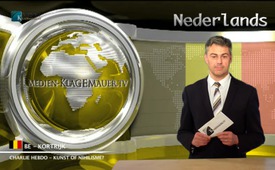 Charlie Hebdo – kunst of nihilisme?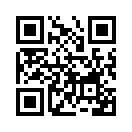 Niets rechtvaardigt de moord op twaalf journalisten van het Parijse satirische magazine “Charlie Hebdo”. Toch stelt menigeen die de inhoud kent van zijn karikaturen, de vraag: wat beoogt het tijdschrift daarmee ? Zo is bv. op de karikatuur “bloedbad in Egypte: de koran is shit  …” een moslim te zien met een koran in zijn hand, waarop wordt geschoten met pistoolkogels.Beste kijker,
Niets rechtvaardigt de moord op twaalf journalisten van het Parijse satirische magazine “Charlie Hebdo”. Toch stelt menigeen die de inhoud kent van zijn karikaturen, de vraag: wat beoogt het tijdschrift daarmee ? Zo is bv. op de karikatuur “bloedbad in Egypte: de koran is shit  …” een moslim te zien met een koran in zijn hand, waarop wordt geschoten met pistoolkogels. Op een andere karikatuur is Jezus Christus afgebeeld terwijl hij aan het vrijen is op het kruis. Andere tekeningen zijn zo pervers dat het niet eens verantwoord is om ze nader te beschrijven. Zonder karikaturen zou onze wereld een stuk armer zijn. Karikaturen hebben als doel, de mensen op een humoristische en intelligente manier te stimuleren tot nadenken. Daarentegen werken die van het satirische magazine “Charlie Hebdo” agressief, vol haat, destructief en ze provoceren tot het uiterste. De indruk ontstaat dat onder de dekmantel van kunst alle maatschappelijke normen en waarden moeten worden opgeheven en religies tegen elkaar worden opgehitst. 
Geachte kijker, verspreid deze informatie ook in uw omgeving. Dit zou alvast een eerste stap zijn om te voorkomen dat we tegen elkaar worden opgehitst. Hartelijk dank.door JdjBronnen:www.frontpagemag.com/2015/dgreenfield/reprinting-the-charlie-hebdomohammed-cartoons-is-the-best-way-to-defy-islamic-cartoonophobia/ 

www.lemonde.fr/societe/portfolio/2015/01/08/l-esprit-charlie-hebdo-denoncer-la-betise-en-faisantrire_4551377_3224_10.html| 

https://de.wikipedia.org/wiki/Charlie_HebdoDit zou u ook kunnen interesseren:---Kla.TV – Het andere nieuws ... vrij – onafhankelijk – ongecensureerd ...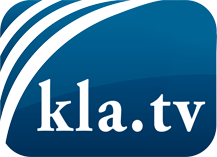 wat de media niet zouden moeten verzwijgen ...zelden gehoord van het volk, voor het volk ...nieuwsupdate elke 3 dagen vanaf 19:45 uur op www.kla.tv/nlHet is de moeite waard om het bij te houden!Gratis abonnement nieuwsbrief 2-wekelijks per E-Mail
verkrijgt u op: www.kla.tv/abo-nlKennisgeving:Tegenstemmen worden helaas steeds weer gecensureerd en onderdrukt. Zolang wij niet volgens de belangen en ideologieën van de kartelmedia journalistiek bedrijven, moeten wij er elk moment op bedacht zijn, dat er voorwendselen zullen worden gezocht om Kla.TV te blokkeren of te benadelen.Verbindt u daarom vandaag nog internetonafhankelijk met het netwerk!
Klickt u hier: www.kla.tv/vernetzung&lang=nlLicence:    Creative Commons-Licentie met naamgeving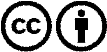 Verspreiding en herbewerking is met naamgeving gewenst! Het materiaal mag echter niet uit de context gehaald gepresenteerd worden.
Met openbaar geld (GEZ, ...) gefinancierde instituties is het gebruik hiervan zonder overleg verboden.Schendingen kunnen strafrechtelijk vervolgd worden.